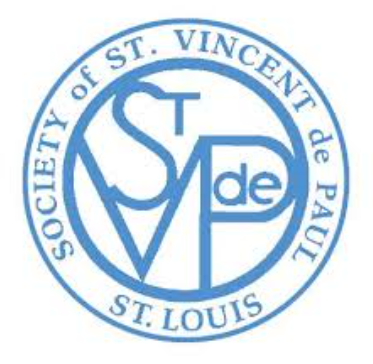 Voice of the Poor Committee 2020 Legislative Priorities and Related Works of InterestOur mission is to break the cycle of poverty by inspiring Vincentians to be effective servants of the poor and voices for just policies and systems.  We put our mission into action by supporting legislation that will help our neighbors in need and proactively opposing legislation that will make life harder for them.  Support Incentives for Affordable Housing“The lack of safe, affordable housing requires a renewed commitment to increase the supply of quality housing and preserve, maintain, an improve existing housing through public/private partnerships, especially with religious groups and community organizations.”  United States Conference of Catholic Bishops, Forming Consciences for Faithful Citizenship, 2011The Voice of the Poor Committee of the United States, in a 2002 position statement and which still exists on their website, encourages the Society to speak in a unified voice in support of affordable housing locally, regionally, nationally, and internationally.  As members of the Society it is important to communicate the needs of the poor and encourage affordable housing policy.   The Voice of the Poor Committee in St. Louis agrees with this position and will work to follow the recommendations outlined.Support Expansion of Medicaid Benefits“Reform efforts must begin with the principle that health care is not a privilege, but a right and a requirement to protect the life and dignity of every person.  All people need and should have access to comprehensive, quality health care…. We have the responsibility to ensure that no one is left without the ability to see a doctor or get emergency care when needed.”  Letter by the United States Conference of Catholic Bishops to the U.S. Congress, March 8, 2017“In our Catholic ministries throughout the state, however, we find that there are still many Missouri citizens who lack access to affordable healthcare coverage that is so necessary for human flourishing.  We, therefore, support expanding the program to cover low-income workers, since doing so will help lead to better health outcomes for them and enhance their ability to continue working to support themselves and their families.”  Statement of the Missouri Catholic Conference on Ballot Initiative (2020-063) to Expand Medicaid, October 16, 2019   According to the U.S. Census Bureau, the number of uninsured Missourians rose from 9.1% in 2017 to 9.4% in 2018.  This equates to 18,000 Missourians.  In contrast, states that have expanded Medicaid such as Iowa, Illinois, and Arkansas have lower uninsured.   Their uninsured rates are 4.7%, 7%, and 7.9% respectively.  According to the Kaiser Family Foundation, approximately 219,000 more individuals will be eligible for coverage should Missouri expand Medicaid.  In their position statement on Health Care for the Poor written in 2004, and which still exists on their website, the Voice of the Poor Committee of the United States asked councils to support and encourage federal, state, county, and city efforts to extend meaningful health care benefits to the most vulnerable.  The Voice of the Poor Committee in St. Louis agrees with this position and will work to follow the recommendations outlined.Support Policies that Encourage Intact FamiliesAs Catholics, we believe that the family is the fundamental cell of society.  The USCCB, in laying out the seven themes of Catholic Social Teaching, states that "Marriage and the family are the central social institutions that must be supported and strengthened, not undermined”.  In 1986, Pope St. John Paul II made this statement: "As the family goes, so goes the nation, and so goes the whole world in which we live".According to Why Marriage Matters, Third Edition, marriage has far-reaching benefits for spouses, children, and our larger society.  When it comes to child well-being, research shows that children from intact families have higher household incomes, have better physical and emotional health outcomes, achieve greater academic success, and are less likely to use illicit substances.  Raj Chetty, a Harvard economist, has found that the greatest predictor of poverty is the percentage of children living in single-parent households in a neighborhood. In collaboration with the Council Office’s marriage and family initiative, the Voice of the Poor Committee will support legislative policies that encourage intact families and oppose those that do not. Support a State Policy on the Regulation of Lending PracticesThe Catechism of the Catholic Church condemns usury and points out that exploiting people living in poverty is theft.Predatory lending benefits the lender and ignores or hinders the borrower’s ability to repay the debt.  These lending tactics take advantage of a borrower’s lack of understanding about loans, terms, or finances. Predatory lenders typically target minorities, the poor, the elderly and the less educated. They also prey on people who need immediate cash for emergencies such as paying medical bills, making a home repair or car payment.“Every consumer deserves access to fair, responsible, affordable credit that provides clear, realistic terms and practical repayment periods.  Laws to protect those who are poor from unscrupulous practices are needed.”  Voice of the Poor Committee Council of the United States, Position Statement on Predatory Loans, 2007 The Voice of the Poor Committee in St. Louis agrees with the position of the National Committee and will work to follow the recommendations outlined.Support Tax Policies that Help Lift Families Out of PovertyIn a 2018 report by Missourians to End Poverty the poverty rate in Missouri is 14%, which equates to 826,358 Missourians (of which 260,867 are children).  According to the Center on Budget and Policy Priorities the federal earned income tax credit was responsible for lifting 5.8 million people out of poverty in 2016.   Supplementary state relief would help raise a portion of Missourians above the poverty threshold.The United States Conference of Catholic Bishops support policies that protect human life and dignity, strengthen families, encourage and reward work, and preserve a safety net for the vulnerable (refer to section Issues and Actions > Human Life and Dignity on their website).  “The benefits of a Missouri earned income tax credit are overwhelmingly clear.  A state credit would encourage residents to seek and maintain steady employment, while also providing the working class with greater spending power.  A stronger working class leads to a stronger Missouri.”  Michael Benson, The Missouri Times, October 2017The Voice of the Poor Committee in St. Louis supports a Missouri earned income tax credit.Related Works of InterestSupport initiatives that help to end homelessness in the St. Louis area